В соответствии с Федеральным законом «Об основах системы профилактики безнадзорности и правонарушений несовершеннолетних», Законом  Самарской области от 30.12.2005 № 246-ГД «О комиссиях по делам несовершеннолетних и защите их прав на территории Самарской области», руководствуясь Уставом муниципального района Богатовский Самарской области:1. Внести следующие изменения в Решение Собрания Представителей  муниципального района Богатовский Самарской области от 29.01.2014 №5 «Об утверждении Положения   о комиссии по делам несовершеннолетних и защите прав на территории муниципального района Богатовский Самарской области в новой редакции»:1.1. Пункт 2 Положения изложить в следующей редакции: «1. Комиссия по делам несовершеннолетних и защите их прав на территории муниципального района Богатовский Самарской области является коллегиальным органам системы профилактики безнадзорности и правонарушений несовершеннолетних (далее - система профилактики), созданным в целях координации деятельности органов и учреждений системы профилактики по предупреждению безнадзорности, беспризорности, правонарушений и антиобщественных действий несовершеннолетних, выявлению и устранению причин и условий, способствующих этому, обеспечению защиты прав и законных интересов несовершеннолетних, социально-педагогической реабилитации несовершеннолетних, находящихся в социально опасном положении, выявлению и пресечению случаев вовлечения несовершеннолетних в совершение преступлений и антиобщественных действий.2. Опубликовать настоящее Решение в газете «Красное знамя».3. Настоящее Решение вступает в силу со дня его принятия.Председатель Собрания Представителей муниципального района Богатовский Самарской области                                                                            Н.А.СмоляковПавлова 88466621565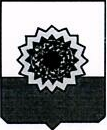 СОБРАНИЕ ПРЕДСТАВИТЕЛЕЙМУНИЦИПАЛЬНОГО РАЙОНА БОГАТОВСКИЙ САМАРСКОЙ  ОБЛАСТИРЕШЕНИЕ446630, Самарская  обл. с. Богатое  ул. Комсомольская,13№40  от  «17» мая 2017 г.О внесении изменений в Решение Собрания Представителей  муниципального района Богатовский Самарской области от 29.01.2014 №5 «Об утверждении Положения   о комиссии по делам несовершеннолетних и защите прав на территории муниципального района Богатовский Самарской области в новой редакции»